JU „Dom za stara lica Zenica“ Zenica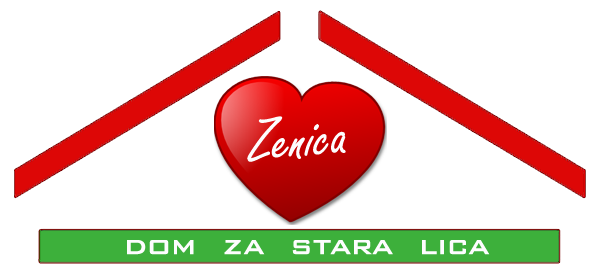 Ulica: Crkvice 48 a  Tel: 032/226-514; 226-515 ; 226-517; 226-976ID broj: 4218633780005Žiro račun: 1340100000288404 IK Banka ZenicaI  transakcijki račun br:154-280-2009 1310-03-INTESA SANPAOLO BANKAe-mail: domzastaralicazenica @telekabel .ba www. domzastaralicazenica.com Broj: 02-35- 72.  /19                                                                           Zenica, 04.02, 2019.g.    Knjigovodstveni servis                                                                       ----------------------------------------------------------( Ponuđač)PREDMET:  Zahtjev  za dostavljanje ponude                    za obavljanje knjigovodstveno -računovodstvenih usluga                      za potrebe  JU“ Dom za stara lica Zenica“Zenica , a po                    osnovu  direktnog sporazuma   Poštovani /Poštovane ,      Shodno  Zakonu o javnim nabavkama u Bosni i Hercegovini ("Službeni glasnik Bi H br.39/14 ) ,Pravilniku o postupku direktnog sporazuma ( Službeni glasnik BiH br.90/14 ) i ovoj tenderskoj dokumentaciji  pozivam vas da dostavite ponudu  za  obavljanje  knjigovodstvenih i računovodstvenih  poslova  po specifikaciji kako slijedi  u ovom  zahtjevu. RELEVANTNI  PODACI  O  USTANOVI –KORISNIKU USLUGA JU „Dom za stara lica Zenica“ Zenica je socijalna ustanova čiji je osnivač Općina/Grad Zenica Sjedište ustanove je u Zenici na adresi Crkvice 48a Ustanova obavlja djelatnost:1.Djelatnost ustanova sa smještajemkoji uključuje određeni stepen zdravstvene njege ( šifra 87,10) 2. Djelatnost socijalne zaštite u ustanovama sa smještajem  za starije osobe  i osobe s invaliditetom bez ili s minimalnom njegom ( šifra 87,30)Ustanova ostvaruje prihod dominatno prodajom usluga - naplatom usluga za smještaj i brigu o korisnicima  dok  preostali dio prihoda  ostvaruje putem donacija i dotacija Osnivača)Prihod Ustanove u 2018.g  planiran je u iznosu od 814.200,00KM ;  Ostvareni prihod  prema preliminarnom Izvjetaju  u 2018. godini iznosi 838.788, 96 KM. U strukturi prihoda dominiraju sredstva ostvarena po osnovu naplate usluga za smještaj i brigu o korisnicima smještenim u Ustanovu . Ista čine 90,37 % u strukturi ostvarenog prihoda. Preostali dio prihoda obezbijeđen je po osnovu dotacije  Osnivavača  čine 1, 79 %  ukupno ostvarenog prihoda , dok ostali prihodi iznose 1,26 % i uglavnom se odnose na refundacije bolovanja .Rashodi Ustanove  u 2018.g iznose  821.623,00 KM. U strukturi rashoda dominiraju rashodi  karakteristični za ovakve ustanove: plaće i doprinosi i ostala primanja zaposlenih; troškovi nabavke sirovina i materijala: režijski troškovi i slično.U strukturi materijalnih sredstava Ustanovesu: građevinski objekti, postrojenja i oprema čija je knjigovodstvena  vrijednost po završnom obračunu za 2017.g. iznosila  ukupno  1. 523.386.KM Ustanova  zapošljava 24 zaposlenika  u stalnom radnom odnosuSve  neophodne druge relevantne podatke vezane za Ustanovu i ponudu tražene usluge možete dobiti u Ustanovi.  I Predmet javne nabavke – specifikacija ponude koja se tražiObavljanje   knjigovodstvenih usluga:Ustrojavanje i vođenje poslovnih knjiga-dnevnika i glavne knjigeVođenje evidencije o materijalnim sredstvimaVođenje evidencije o ulaganjima Vođenje evidencije o kreditimaVođenje evidencije o razgraničenjimaVođenje evidencije o potraživanjima( dugoročna i kratkoročna potraživanja  od klijenata – kupaca , zaposlenih , države i drugih institucija)Vođenje evidencije o zalihama roba – materijala ,rezervnih dijelova i sitnog inventaraVođenje evidencije o gotovini ( žiro računi, blagajna, devizni računii , devizna blagajna  )Vođenje evidencije o troškovima sirovina ,materijala , energije i rezervnih dijelovaVođenje evidencije o amortizacijiVođenje evidencije o troškovima zaposlenih ( obračun plaća i ostalih primanja zaposlenika  , poreza i doprinosa )Vođenje evidencije o troškovima uslugaVođenje evidencije o troškovima finansiranjaRaspored troškova Vođenje evidencije o kapitaluVođenje evidencije o prihodima ( prihodi  od osnovne djelatnosti , ulaganja , finansiranja ostali i vanredni prihodi )Vođenje evidencije o rashodima ( rashodi  od osnovne djelatnosti , ulaganja , finansiranja ,ostali i vanredni rashodi )Obračun i raspored rezultata2.Računovodstvene usluge:Obračuna amortizacije i obavljanje svih pripremnih radnji za izradu svih finansijskih izvještajaSastavljanje – izradu  osnovnih finansijskih izvještaja –bilansa              ( izradu polugodišnjeg  i godišnjeg izvještaja –završnog obračuna) za potrebe Ustanove , državnih organa ( poreske uprave  , zavoda za statistiku) , banaka  i drugih  institucija i tijela3.Usluge informisanja i savjetovanja u  knjigovodstveno –računovodstvenoj  oblasti:Blagovremeno informisanje – upoznavanje odgovornih u Ustanovi  vezano za promjene i primjenu  propisa uoblasti knjigovodstva – računovodstva Blagovremeno informisanje i podsjećanje odgovornih u Ustanovi  vezano za poštivanje propisa-odnosno preduzimanje konkretnih radnji  za primjenu – poštivanje istih Savjetovanje korisnika usluga  i davanje konkretnih uputa za optimalna rješenja u pojedinim slučajevima  II Kriterij za izbor najpovoljnijeg ponuđačaUgovor se dodjeljuje  najpovoljnijem  ponuđaču u postupku pregovaranja na osnovu kriterija ekonomski najpovoljnije  ponude ( najniže cijene , popusta )  , rokova za izvršenje   i ocjene eventualnog dosadašnjeg iskustva u saradnji Ustanove s ponuđačem  .Ugovor se  dodjeljuje – potpisuje s najpovoljnijim ponuđačem  na  period od  jedne  godine.    III POSTUPAK I PROCEDURE Dokumentacija uz ponudu Da bi učesovali u proceduri javnih nabavki dobavljači trebaju  dostaviti sljedeću dokumentaciju:Ponudu dobavljača sa tačnim nazivom, adresom PDV brojem,brojem telefona, faksa i imenom i prezimenom kontakt osobe kod dobavljača i navedenim cijenama u KM  na originalnoj specifikaciji uz konkurentski zahtjev,Izjavu dobavljača kojom izjavljuje pod punom materijalnom i krivičnom odgovornošću, da nemaju smetnje za učešće u postupku javne nabavke u smislu ispunjenja uslova iz člana 45. Zakona o javnim nabavkama,Izvod iz sudskog registra,Potvrdu o PDV registraciji,Kandidat-ponuđač kojem bude dodijeljen ugovor  obavezan je ugovornom organu dostaviti  dokumente iz tačke (2) člana 45.Zakona o javnim nabavkama Zahtjevi po pitanju jezika  Ponuda,svi dokumenti i prepiska u vezi sa ponudom između dobavljača i   ugovornog organa  trebaju biti napisani na jednom od zvaničnih jezika u upotrebi u BiH. Troškovi ponude Dobavljači snose sve troškove u vezi sa pripremom i dostavljanjem njihovih ponuda.Ugovorni organ nije odgovoran niti dužan snositi te troškove.Adresa za slanje ponude : JU „ Dom za stara lica Zenica „ Zenica  Crkvice 48a Rok za slanje- dostavu  ponude je : 28.februar 2019. g. do 15, 00 satiNačin slanja ponude Ponuđač dostavlja ponudu u orginalu   u neprovidnoj koverti koja treba biti zapečaćena  i ovjerena potpisom ili pečatom ; sa navedenim nazivom i adresom ponuđača  na zadnjoj strani koverte , a na prednjoj strani s nazivom   i adresom ugovornog organa  i naznakom : „ Ponuda za  obavljanje knjigovodstveno-računovodstvenih  poslova za potrebe  JU“ Dom za stara lica Zenica „Zenica  “Izbor najpovoljnijeg ponuđača - Dodjela i obavještenje o dodjeli ugovoraUgovor   se dodjejuje na osnovu  utvrđenih kriterija i provedenih pregovora sa ponuđačima shodno čl.90 Zakona ( direktni sporazum )Ponuđači će biti obavješteni o ishodu provedenog postupka   najkasnije u roku od sedam dana od dana donošenja odluke o izboru najpovoljnijeg  ponuđača .                                                              Ugovorni organ – v. d.Direktor                                                                                                                        -------------------------------------------------                                                                                    Bernada Mujkanović